25th to 29th December, 2019REGISTRATION FORM1. Student’s Name ________________________________________________________________________2. E-mail ________________________________________________________________________________3. Gender (Male / Female)__________________________________________________________________4. Father’s Name and contact no ____________________________________________________________5. % Marks in Class X Board Examination___________% 	    6. Class: Intermediate (XI or XII) _____________7. Name, Address and Contact No. of the College/School of present study of the student______________________________________________________________________________________________________________________________________________________________________________8. Address of the student for correspondence________________________________________________________________________________________________________________________________________________________________________________________________________________________________Telephone______________________ Fax No.: __________________Mobile _________________________Signature of the StudentCertified that the above facts are true, as per the School records and to our best information.Date:Signature of the Principal with Seal of School/CollegeI completely understand the residential nature and prolonged timings of the camp and agreed with it.Parent’s Name and Signature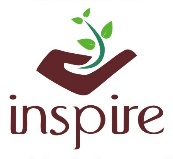 INSPIRE INTERNSHIP – 2018(Innovation In Science Pursuit for Inspired Research)[ An Initiative of DST, Govt. of India ]Affix PassportSize PhotoOrganized ByShri Shivaji Science College, AmravatiNAAC accredited by "A Grade" CGPA 3.13 (3rd Cycle), UGC Awarded  “College with Potential for Excellence” (2nd Phase)Identified by DST, Govt. of India under FIST and Sant Gadge Baba Amravati University as "Lead College".Shivaji Nagar, Amravati, MS – 444603 Affix PassportSize Photo